Krajevna skupnost Ločna Mačkovec, Seidlova cesta 28,8000 NOVO MESTO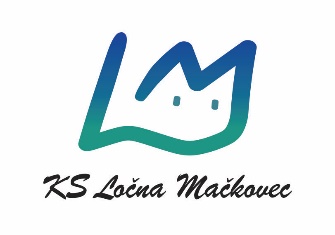 Davčna številka: 44939779, Poslovni račun UJP: SI56 0110 0600 8346 970ZAPISNIK SVETA KRAJEVNE SKUPNOSTI LOČNA MAČKOVEC7. redne seje, ki je bila 7.9.2023 ob 19.00 uri v prostorih KS na Seidlovi cesti 28, Novo mestoPrisotni: Martin Hodnik, Tatjana Brunskole, Gregor Božič, Tanja Krivec, Nataša Fink, Mitja BelavičDnevni red:Sprejem in potrditev zapisnika 6. seje sveta KSPregled realizacije predhodnih sklepov in nalogGlasilo KS Ločna.-MačkovecAnaliza predstavitve projekta PristopPobude in predlogi krajanovRaznoK točki 1:Sprejme se zapisnik šeste redne seje.K točki 2:Aktivnosti v zvezi z prestavljeno načrtovano olimpijado KS se odložijo na kasneje ko bo znan termin in panoge.Nerealiziran sklep: Poda se predlog, da se varnostno bolj označi prehod (npr. 3D) za pešce preko Seidlove ceste iz vrtca proti naselju (na koncu pokopališča) ter enako za obstoječ prehod za pešce preko Seidlova na začetku pokopališča. Oba prehoda je potrebno dodatno osvetliti. Pripravi se predlog dopisa za MO Novo mesto.K točki 3:Predlagane vsebine za KS Ločna Mačkovec enkrat ali dvakrat letno:Predstavitev članov sveta,Dejavnosti KS,Ponudbe (vadbe,…),Pobude in načrti.Primer KS GRM.Plan izdaje prve številke do konca januarja 2024.Pripravi se predlog nabora vsebin za prvo številko.K točki 4:Ko bo projekt trgovskega in poslovnega centra družbe Standard d.o.o. v obrtni coni Mačkovec severno od trgovine Mercator prišel do faze izdaje gradbenega dovoljenja, se organizira predstavitev za krajane.K točki 5:Krajani so izrazili nezadovoljstvo ob pridobljenih informacijah, da se namera ob morebitni izgradnji tretje osi pod viaduktom v Ločni izgraditi skate park. Menijo, da gre za bližino spalnega naselja in rolkarji povzročajo hrup (pokanje) ter vrtijo glasno glasbo. Pobuda krajanov (klici predsedniku KS) za postavitev pitnikov za vodo. Člani sveta so mnenja, da bi to predstavljalo prevelik strošek, predvsem s samim nadzorom in vzdrževanjem le-tega. Glede na veliko število otrok v naselju Seidlova, je pobuda, da se goli za nogomet postavijo ob košarkarskem igrišču in se po potrebi prestavljajo. Potrebno je izvesti pregled in popravilo klopic ob sprehajalnici v naselju Seidlova. Predlog članov sveta KS je, da to delo prevzame Krajevna skupnost. Rok za izvedbo: pomlad 2024.Pobuda krajanov v Mačkovcu je, da se na cesti, ki vodi do bivše gostilne Pavlin pridobi dovoljenje za cono 30. Člani KS bomo preverili, kdo je za to pristojen in v kolikor bo mogoče, bomo poskusili zadevo realizirati. S strani Petre Budja je prišla pobuda za prijavo sofinanciranja projektov pre4nove in vzdrževanja nekategoriziranih poti v javni uporabi v KS. Predlog bomo pripravili do roka, 20.9.2023.Krajani se pritožujejo, ker Krkaši parkirajo pri blokih Seidlova cesta. Člani sveta KS se strinjajo, da se pripravi dopis z vsebino problematike zasedanja parkirnih mest in se o tem obvesti Krko.K točki 6:Podan je predlog, da se organizira bolšji sejem za izmenjavo igrač ter otroških oblačil ter obutve. Predlaga se termin septembra. Prvi testni sejem se organizira preko ustnega izročila.Preveri se cena setvenega koledarja za leto 2024 s tiskom. Na naslednji seji se dogovorimo o morebitni realizaciji.Seja je bila zaključena ob 21:00 uri. 8. redna seja bo v torek 3.10.2023 ob 19.uri.Dostavljeno po e-pošti:Novo mesto, 7.9.2023Številka: 004-09/2023Zapisal:Predsednik sveta KS:Gregor BožičMartin Hodnik